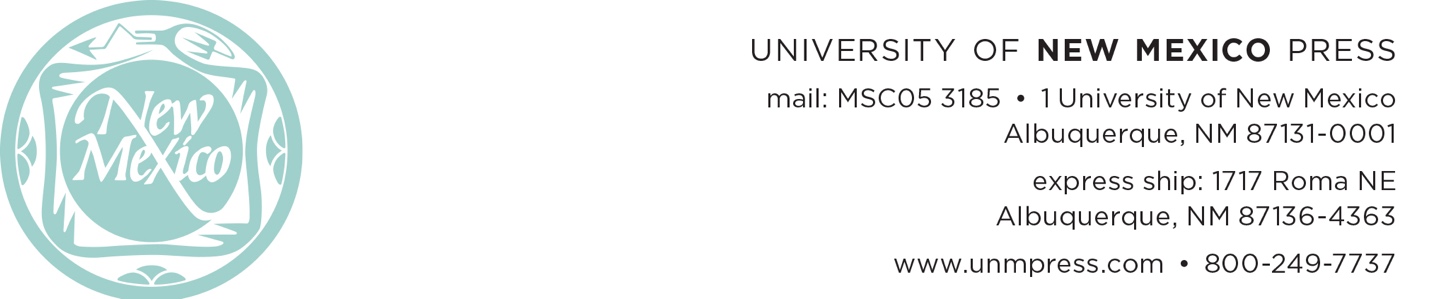 Re: [author, title of work requesting permission for]To Whom It May Concern:I request your permission to reprint the following materials, with nonexclusive world distribution rights including all formats and promotional materials:[description of passage to reprint (including page numbers) and where and when rights holder printed it]To make this work easily available to scholars, I would like to reprint this material in a forthcoming edition of a book presently entitled [title of book] by [author name]. I am not certain whether I need your permission for this use, but I would prefer to have it. The book will be published by the University of New Mexico Press. It is tentatively scheduled to be published in [publication year and season], with an initial print run of [print run amount] copies. The list price will depend upon incurred production costs.If you would be willing to waive the permission fee for my use of this material due to the nonprofit status of the University of New Mexico Press, I would be most grateful. Any payment requested will be made upon publication.Thank you for your help. I look forward to your response.Sincerely,[signature]Conditions of permission:Credit line:Signature of rights holder:Printed name of rights holder:Date: